СПУТНИКОВЫЕ И РАДИОРЕЛЕЙНЫЕ СИСТЕМЫ СВЯЗИ 1- РУБЕЖНЫЙ КОНТРОЛЬУкажите названия частоты 2780 МГц:а)Сантиметровыеб)Короткие волныв)Ультракороткие волныг)Дециметровыед)МиллиметровыеОсновы радиотехники,электроники и телекоммуникации.Конспект лекции по специальности РЭТ –Алматы:АИЭС,2007. – 6 стр. Что такое радиорелейная связь?:а)Способ передачи информации,использующий в качестве носителя информационного сигнала оптический диапазон.б)Способ передачи сообщений на расстояние посредством радиоволн.в)Радиосвязь осуществляемая с помощью космических объектов,которые находятся за переделами земной атмосферы.г)Цепочка приемо-передающих станций,расположенных и на поверхности Земли и в космосе.д)Цепочка приемо-передающих станций,расположенных на поверхности Земли.Радиорелейные линии связи – 1стр.Формула для расчета длины пролета для случая гладкой сферической земной поверхности:а) б)  в) г) R0,км ≈ 3,57×(√h1 +√h2)х1000м,д) R0,км ≈ 3,57×((h1)^0.5 +(h2)^0.5)х1000м,ЛЕКЦИИ СПУТ И РРСистемы(конспект лекций) -  6 стр.Какие радиоволны распространяются минуя ионосферу?а)УКВб)СВЧв)КВг)Средние волны(СВ)д)Длинные волны(ДВ)Основы радиотехники,электроники и телекоммуникации.Конспект лекции по специальности РЭТ –Алматы:АИЭС,2007. – 6 стр. Типы РРЛ стацний:а)ОРСб)ЭРСв)МРСг)ПРСд)НРСРадиорелейные линии связи – 5 стр.Прием и передача сигналов  на промежуточных станциях осуществляется на разных частотах.Почему?а)Для устранения паразитных связейб)Для повышения КПДв)Для усиления сигналаг)Для устранения влияния сигнала с передатчика на принимаемый сигналд)Для повышения сопротивленияЛЕКЦИИ СПУТ И РРСистемы – 9 стр.Из каких элементов состоит внешний модуль оборудования РРЛ станцийа)Передатчикб)Трансформаторв)Приемникг)Аккумуляторд)РезисторЛЕКЦИИ СПУТ И РРСистемы – 9 стр.Затухание в свободном пространстве определяется с учетом длины волны и длины пролета по следующей формуле:а) б)  дБ,в)  , 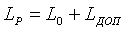 г) , дБ,д) , % ЛЕКЦИИ СПУТ И РРСистемы – 19  стр.Иерархиия цифровых сигналов.а)SDHб)UHDв)PDHг)Q&Sд)PPoEЛЕКЦИИ СПУТ И РРСистемы – 24 стр.Виды модуляцииа)Амплитуднаяб)Фазоваяв)Усилительнаяг)Гетеродиннаяд)РелейнаяЛЕКЦИИ СПУТ И РРСистемы – 26 стр.Какие виды модуляции на рисунках1-  2-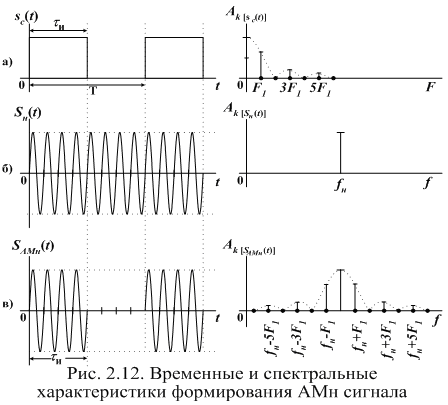 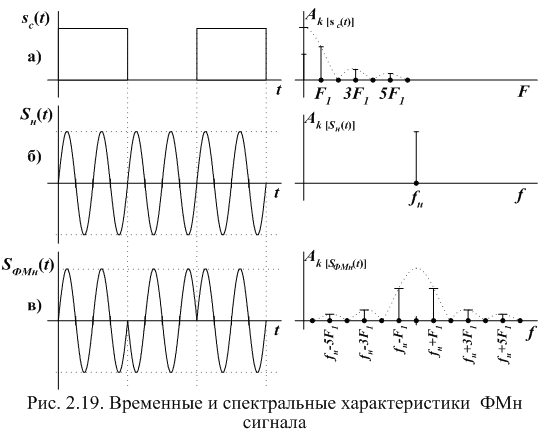 а)1-Амплитуднаяб)2-Фазоваяв)1-Частотнаяг)2-Квадратурнаяд)1-QAMЛЕКЦИИ СПУТ И РРСистемы – 27 стр.Этот график относится к виду модуляции: 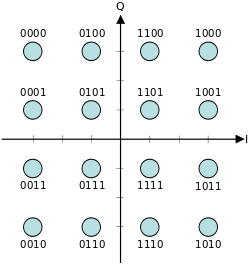 а) Дифференциальная квадратурная модуляцияб)Фазовая манипуляцияв)Амплитудная модуляцияг)Квадратурная амплитудная модуляцияд)QAMЛЕКЦИИ СПУТ И РРСистемы – 28 стр.Основные состовляющие системы спутниковой связи:а) земной сегментб)внутренний сегментв)геополитический сегментг)внешний сегментд)космический сегментЛЕКЦИИ СПУТ И РРСистемы – 29 стр.Виды орбит искуственных спутников(ИСЗ)а) NEOб)PEOв)REOг)MEOд)LEOЛЕКЦИИ СПУТ И РРСистемы – 31 стр.В зависимости от типа земных станций и назначения системы , согласно регламенту Радиосвязи выделяют следующие службы связи:а) космическая спутниковая служба(КСС)б)земная спутниковая служба(ЗСС)в)неподвижная спутниковая служба(НСС)г)подвижная спутниковая служба(ПСС)д)радиовещательная спутниковая служба(РСС)ЛЕКЦИИ СПУТ И РРСистемы – 32-33 стр.